Vedtekter for Ekornheia BarnehageMed endringer pr. 13.03.2023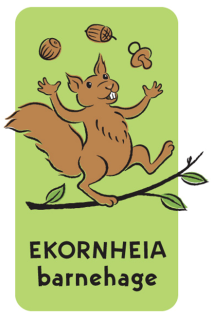 Barnehagens daglige driftRapporteringBarnehagens daglige drift forestås av styrer. Styrer er barnehagens administrative og pedagogiske leder. Styrer skal samarbeide nært og rapportere til barnehagens styre. Styrer orienterer til samarbeidsutvalget.ÅpningstiderBarnehagen er åpen på hverdager fra 07.00 til 17.00 f.o.m. mandag til fredag med unntak av bevegelige helligdager. Barnet skal ha ferie minst 4 uker i løpet av barnehageåret. Barnehagen holder sommerstengt i ukene 28, 29 og 30. Barnehagen holder stengt Julaften og nyttårsaften. Mellom jul og nyttår, samt dagene mellom palmesøndag og skjærtorsdag holdes stengt med mindre annet er særskilt avtalt med barnehagens styrer. Ved en slik særskilt avtale plikter foreldrene å informere barnehagen i god tid om barnet vil komme i barnehagen. Barnehagen stenger i tilfelle kl. 13.00 onsdag før skjærtorsdagPlikter ved fremmøteDet skal gis beskjed til personalet at barn er kommet/hentet. Barna skal være hentet og ute av barnehagen før stengetid. Ved fravær skal det gis beskjed til barnehagen. Det påligger foreldrene å gi barnehagens avdeling klar beskjed dersom andre enn foreldrene skal ha anledning til å hente barnet.Personalet i barnehagenI henhold til barnehagelovens skal bemanningen i barnehagen bestå av førskolelærere, og annet kvalifisert personale. Bemanningen må være tilstrekkelig til at personalet kan drive en tilfredsstillende pedagogisk virksomhet samt oppfylle lovens krav til bemanning. Den som skal arbeide i barnehagen må fremlegge tilfredsstillende politiattest iht. Barnehageloven. Personer som er dømt for seksuelle overgrep mot barn, er utelukket fra arbeid i barnehagen. Foreningen representert ved dens styre, er de ansattes arbeidsgiver. Betingelser m.h.t. ansettelse avtales skriftlig med styret. De ansatte skal gjennomgående lønnes minst like godt som tilsvarende stillinger i Drammen kommune. Arbeidsgiver plikter å etablere og drive godkjent lovpålagt pensjonsordning. Tilsvarende plikter arbeidsgiver å tegne yrkesskadeforsikring i.h.t lov om yrkesskadeforsikring.Opptak av barnI Drammen kommune er det samordnet opptak for alle kommunale og private barnehager. Søknad om barnehageplass skal av denne grunn sendes Drammen kommune. Barnehagens styre er opptaksmyndighet. Opptak skjer ordinært 1. august. I henhold til Drammen kommunes vedtekter vil søknadsfristen til barnehagen følge søknadsfristen i kommunen til enhver tid. Utover den angitte opptaksperiode kan det tas opp barn etter en konkret vurdering f.eks. ved oppsigelse av plasser.Momenter ved opptakOpptak skal i hovedsak avgjøres etter en samlet pedagogisk vurdering.4.1 Overordnet målsetning:Det legges vekt på at gruppesammensetningen m.h.t. alder, kjønn etc. blir så god som mulig, slik at barnehagelovens formålsparagraf ivaretas på en skikkelig måte. I hovedregelen bør opptak kun gjøres av barn som er bosatt i Drammen Kommune. Hovedopptak foregår i perioden 1. mars til 31. mai hvert år. Resten av året er supplerende opptak. Det tilbys kun 100 % barnehageplass.Dersom barnehagen ikke kan tilby plass til alle som søker skal opptak skje etter følgende prioritetsrekkefølge:Barn som har nedsatt funksjonsevne, jmf Barnehageloven §18, og barn som det er fattet vedtak om etter lov om barneverntjenester §4-12 og §4-4 annet og fjerde ledd. Dokumentasjon fra sakkyndig instans eller annet må følge søknaden.Dersom en av økonomiske årsaker eller sammensetning av barnegruppene i barnehagen er avhengig av en bestemt fordeling, skal dette tas hensyn til.Søsken til barn som allerede har plass i barnehagen, def. Søsken; barn bosatt på samme adresse ifølge folkeregisteret. Når det ikke er mulig å tilby alle plasser vil det bli avgjort etter fødselsdato, fra eldst til yngst, samt barnehagens overordnede målsetting, se pkt. 4,1. har fortrinnsrett. Barn til barnehagens ansatte vil også kunne prioriteres. Opptak skal fortrinnsvis skje fra barn som har fast bopel i Øren skolekrets.Dersom det i enkelttilfeller ikke er mulig å skille mellom søkerne utefra ovennevnte opptakskriterier, skal loddtrekning foretas.Opptaket sikrer plass i barnehagen frem til skolestart, med mindre forhold som omfattes av pkt. 7 og/eller 9 inntreffer. Styrer er ansvarlig for å vurdere/gjennomføre offentlig kunngjøring av opptak for å fylle plassene i barnehagen.Intern kontrollsystemBarnehagens styre plikter å påse at det er etablert et internkontroll system i samsvar med de til enhver tid gjeldene forskrifter om internkontroll for helse., miljø og sikkerhet. De viktigste lover som setter krav til virksomheten er arbeidsmiljøloven, forurensningsloven, lov om brannvern, lov om brannfarlige varer, lov om eksplosive varer, lov om tilsyn med elektriske anlegg og elektrisk utstyr, produktkontroll loven (forskrift om sikkerhet ved lekeplassutstyr).I samarbeid med styreren og de ansatte, plikter barnehagens styre å følge opp de retningslinjer som fremkommer av internkontroll systemet, og at de krav som er fastsatt i medhold av lov eller forskrift etterfølges. Til bruk for kontrollarbeidet skal det utarbeides håndbok/” sjekklister”.ArealnormerBarnehagen godkjente leke- og oppholdsareal er satt til 4,0 kvm netto pr. barn over 3 år og 5,3 kvm netto for barn under 3 år. Hvor mange barn som ut fra dette kan ha plass innenfor barnehagens totale areal, må likevel vurderes konkret ved ethvert opptak. Vedrørende arealutnytting gjelder til enhver tid «Lov om barnehager» (rundskriv F 08/2006). Lekearealer er iht. veiledende norm fra Kunnskapsdepartementet.  Foreldrebetaling/oppsigelseDet betales for 11 måneder pr. år. Betalingen skjer forskuddsvis innen den 15. hver måned. Betalingen påløper fra plassen er disponibel til utløpet av oppsigelsestiden.Oppsigelse av barnehageplassen må skje skriftlig til styrer med minst 2. mnd varsel. Oppsigelsen gjelder fra den 1. i påfølgende måned. Foreldrebetalingen skal opprettholdes ut oppsigelsestiden. Løper oppsigelsestiden ut senere enn 1. april, må foreldrebetalingen opprettholdes ut barnehageåret, dvs. t.o.m. juni.Misligholdes foreldrebetalingen i 2 påfølgende måneder, kan barnehageplassen for angjeldende barn sies opp. Tilsvarende gjelder hvis foreldrene ikke tilpasser seg de regler vedtektene oppstiller, men først etter 2 skriftlige advarsler. Oppsigelse gis skriftlig fra barnehagestyret.Foreldreinnsats Foreldrene plikter å yte en rimelig dugnadsinnsats pr. år pr. barn. Det holdes to dugnader pr år. Foreldrene plikter å møte 5,5 time for første barn. Ved to eller flere barn ytes totalt 7,5 timer pr dugnad. Dersom foreldrene unnlater å yte rimelig dugnadsinnsats kan barnehagens styre ilegge foreldrene et gebyr. Gebyret skal dekke kjøp av profesjonelle tjenester for å utføre tilsvarende arbeid. Styrets medlemmer fritas for dugnadsarbeid. Foreldrerådets representanter fritas for dugnad etter to gjennomførte perioder.Det forutsettes at foreldrene deltar på foreldremøter/foreldreråd. Redusert driftVed helt eller delvis redusert drift pga. forhold Samvirket ikke har herredømme over, har Samvirket ikke noen form for økonomisk ansvar overfor foreldrene. Måltider og klærSkal barnet spise frokost i barnehagen må dette medbringes. Barna får lunsj og et lett ettermiddags måltid (frukt eller lignende) i barnehagen. Innkjøpene organiseres av barnehagen. Kostnadene for mat og drikke er ikke inkludert i oppholdsbetalingen. Kostnadenes størrelse for mat og drikke fastsettes av årsmøtet. Barna må ha med seg passende tøy for lek inne og ute. Barn må ha med seg ekstra skift. Alt tøy skal tydelig og varig merkes med barnets navn.TaushetspliktBarnehagens styre, ansatte i barnehagen, samarbeidsutvalget, samt andre som måtte få kjennskap til fortrolige opplysninger om barna og /eller deres foresatte, har taushetsplikt etter regler som fremgår av Forvaltningsloven §§ 13 til 13f, Og iht. barnehagelovens § 22. Spørsmål vedtektene ikke dekkerHva angår spørsmål som ikke er truffet bestemmelser om i disse vedtektene, skal reglene i den til enhver tid gjeldende lovgivningen om samvirket og barnehager gjelde jfr. gjeldende Barnehagelov.